           Отчет   о проведении акции «Блокадный хлеб: символ жизни и надежды»                              в МКОУ « Иммунной ООШ»                                 «Блокадный Хлеб»27 января является Днем воинской славы России. Это День полного освобождения советским войском города Ленинграда от его блокады немецко – фашистскими войсками.В целях воспитания активной гражданской позиции патриотизма уважения и любви к истории своей Родины 27 января в нашей школе , прошли кл.часы, акция «Блокадный Хлеб», приуроченная к  годовщине снятия блокады Ленинграда. Организаторами стали ученики  и учитель истории Джафарова Э.Ш. ,которая  рассказала о тех страшных днях в Ленинграде. Рассказ сопровождался показом презентации и док. фильмом . Особенно детей затронул рассказ о маленькой девочке, о Тане Савичевой, у которой сначала погибла вся семья, а потом и сама она тоже умерла от истощения.Ребята кратко рассказали о жизни людей в годы войны, о том как работали хлебозаводы, из чего пекли хлеб, и почему его называют «блокадным».В рамках акции детям был показан  и роздан хлеб весом 125 граммов, который выдавали одному человеку на весь день. Наше поколение живет в мирное время. Мы не знаем, что такое голод и война. Но рядом с нами живут люди, которые испытали все ужасы блокады. Молодое поколение не должно забывать о несгибаемой воле и самопожертвовании победителей!     В конце беседы учащиеся с воспитателем почтили память жителей Ленинграда, отстоявших его и не доживших до наших дней, минутой молчания.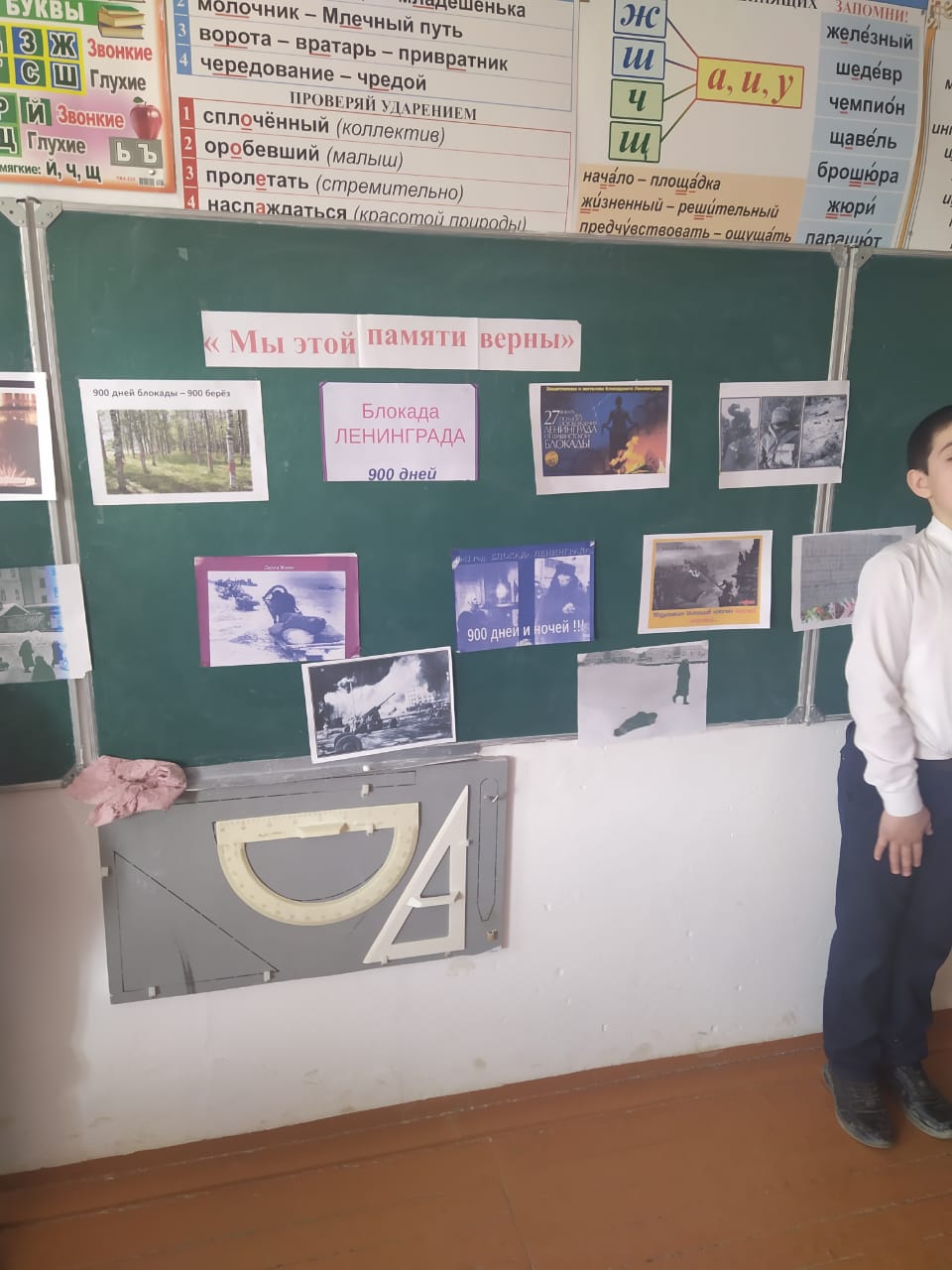 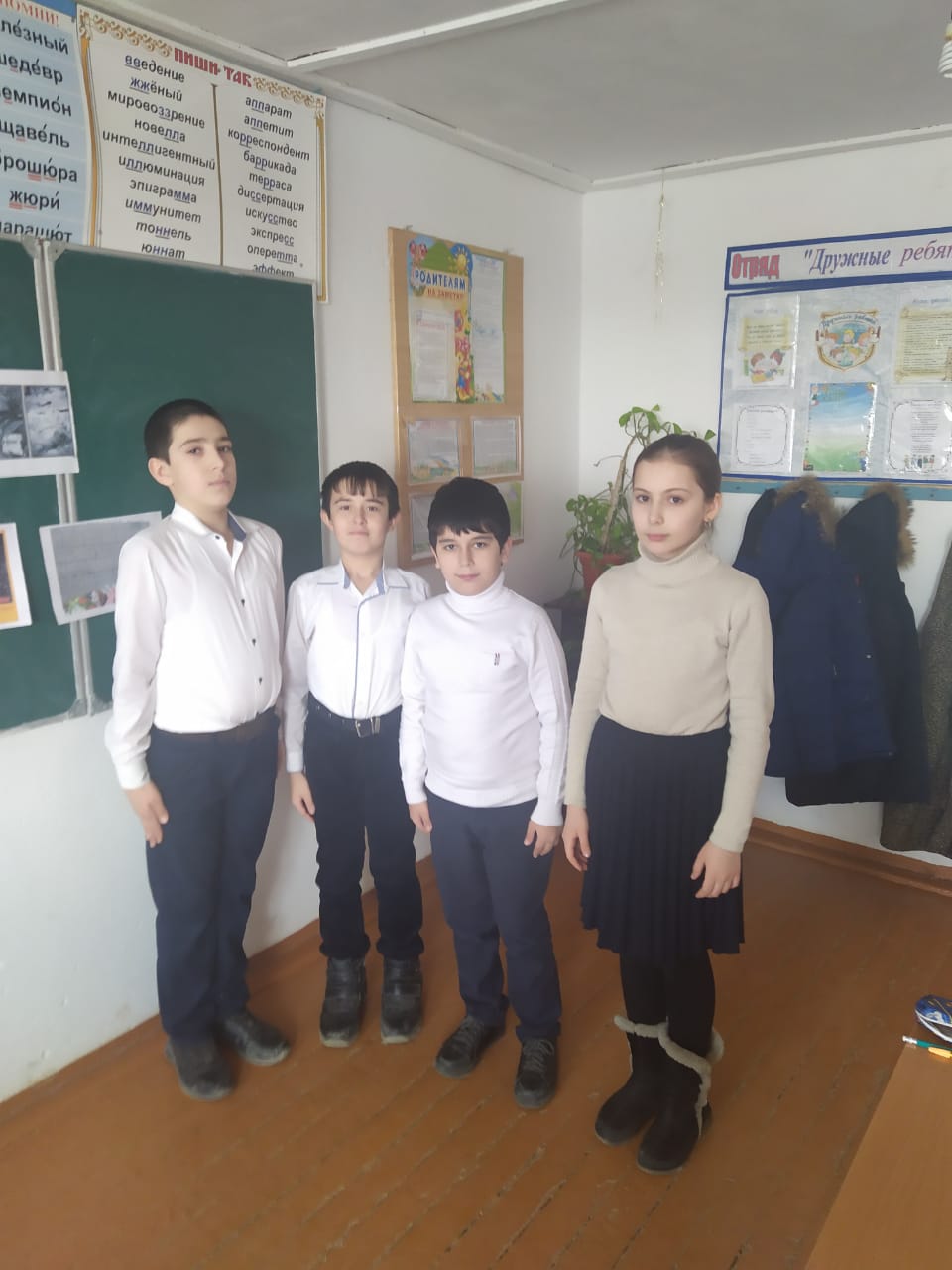 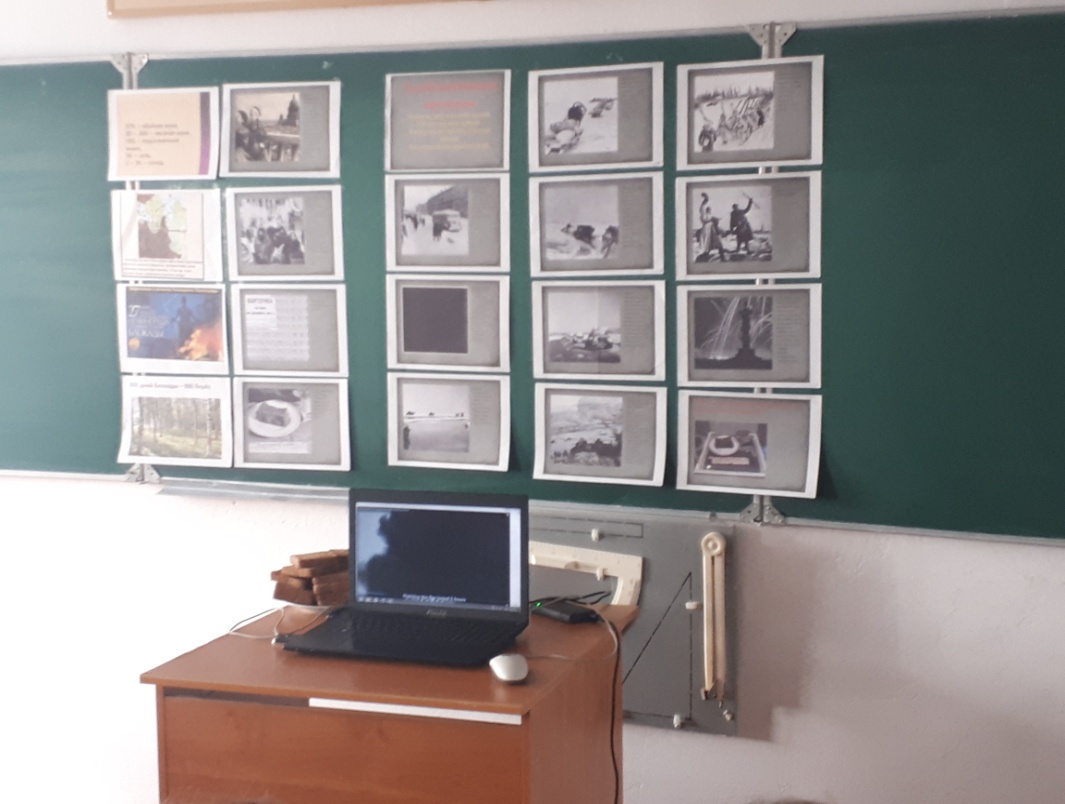 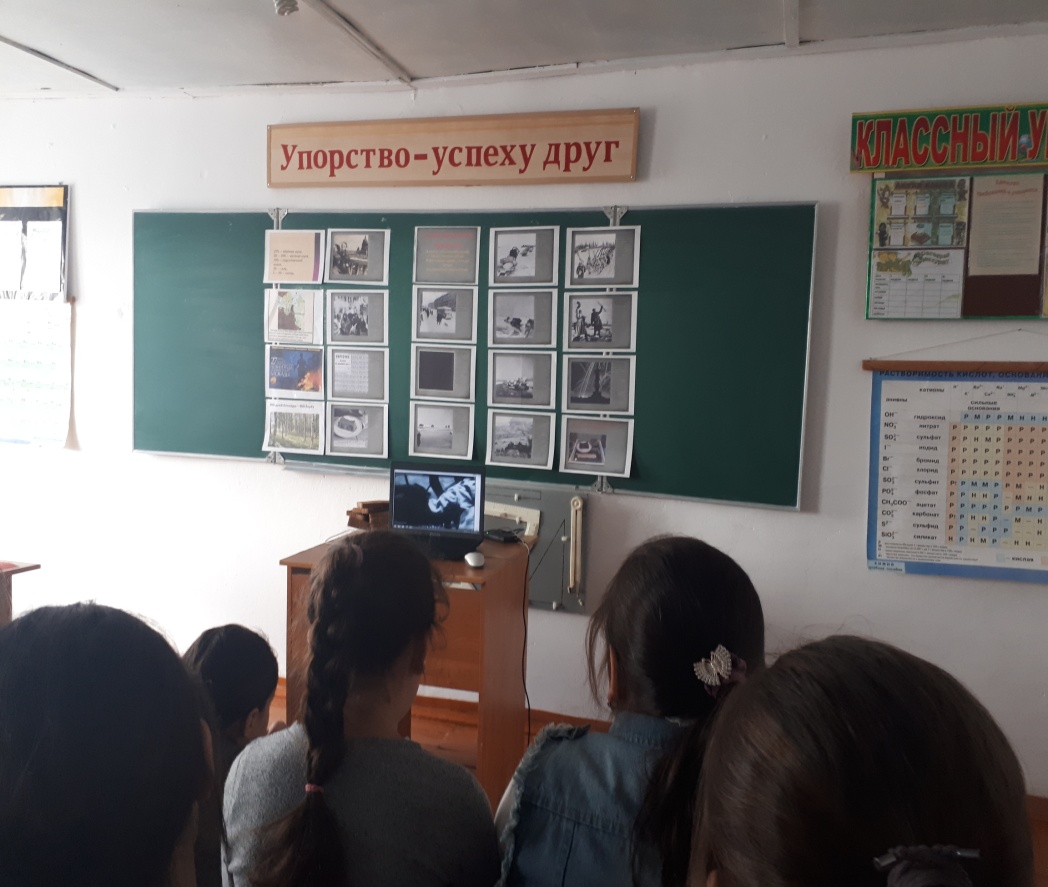 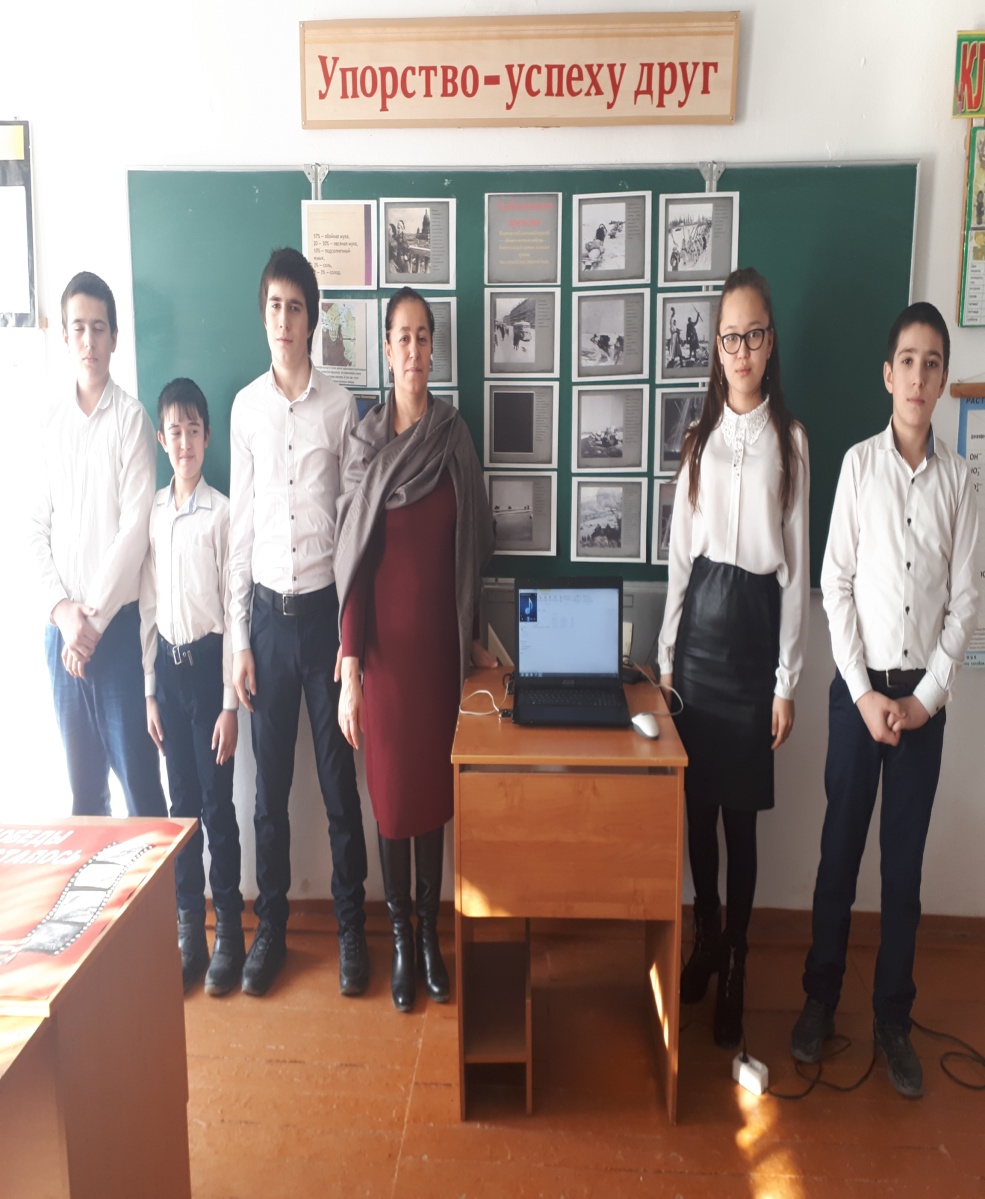 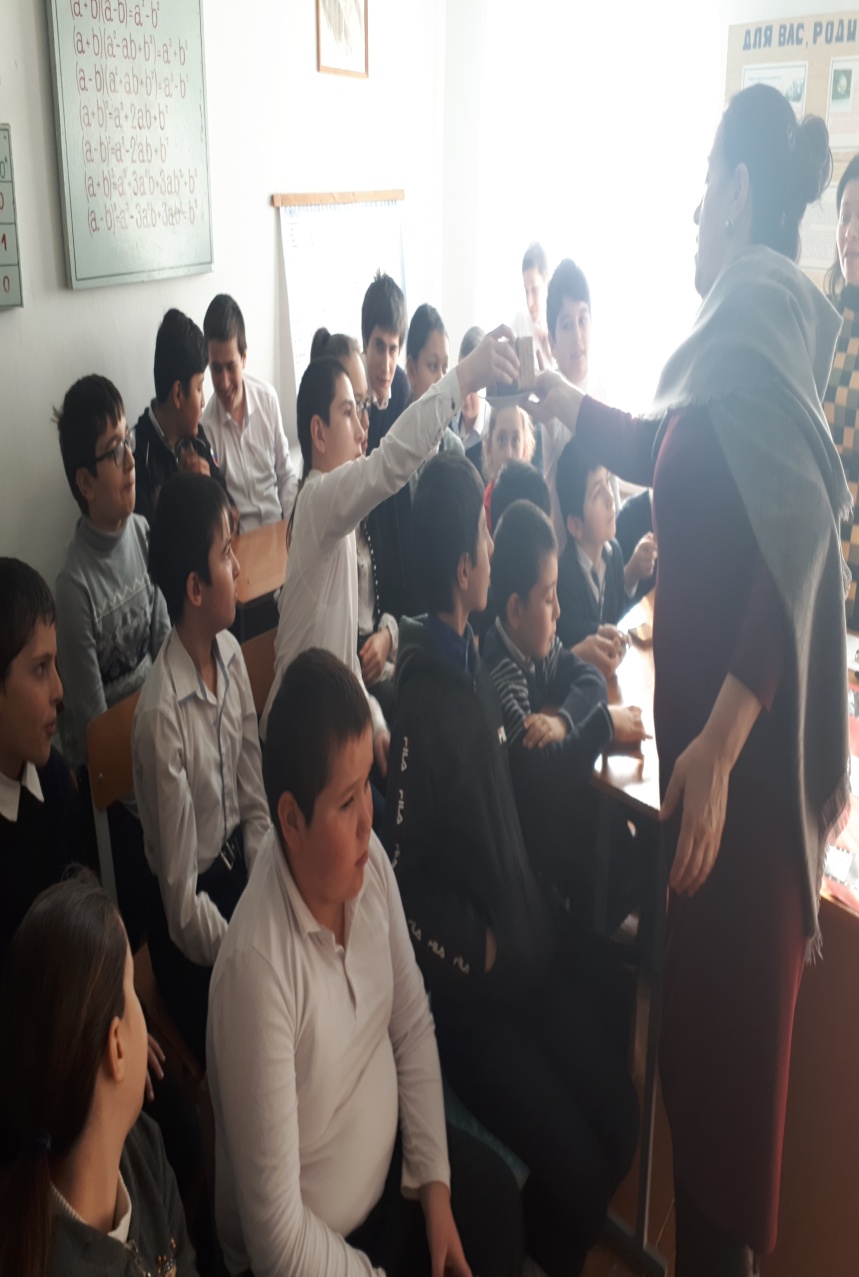 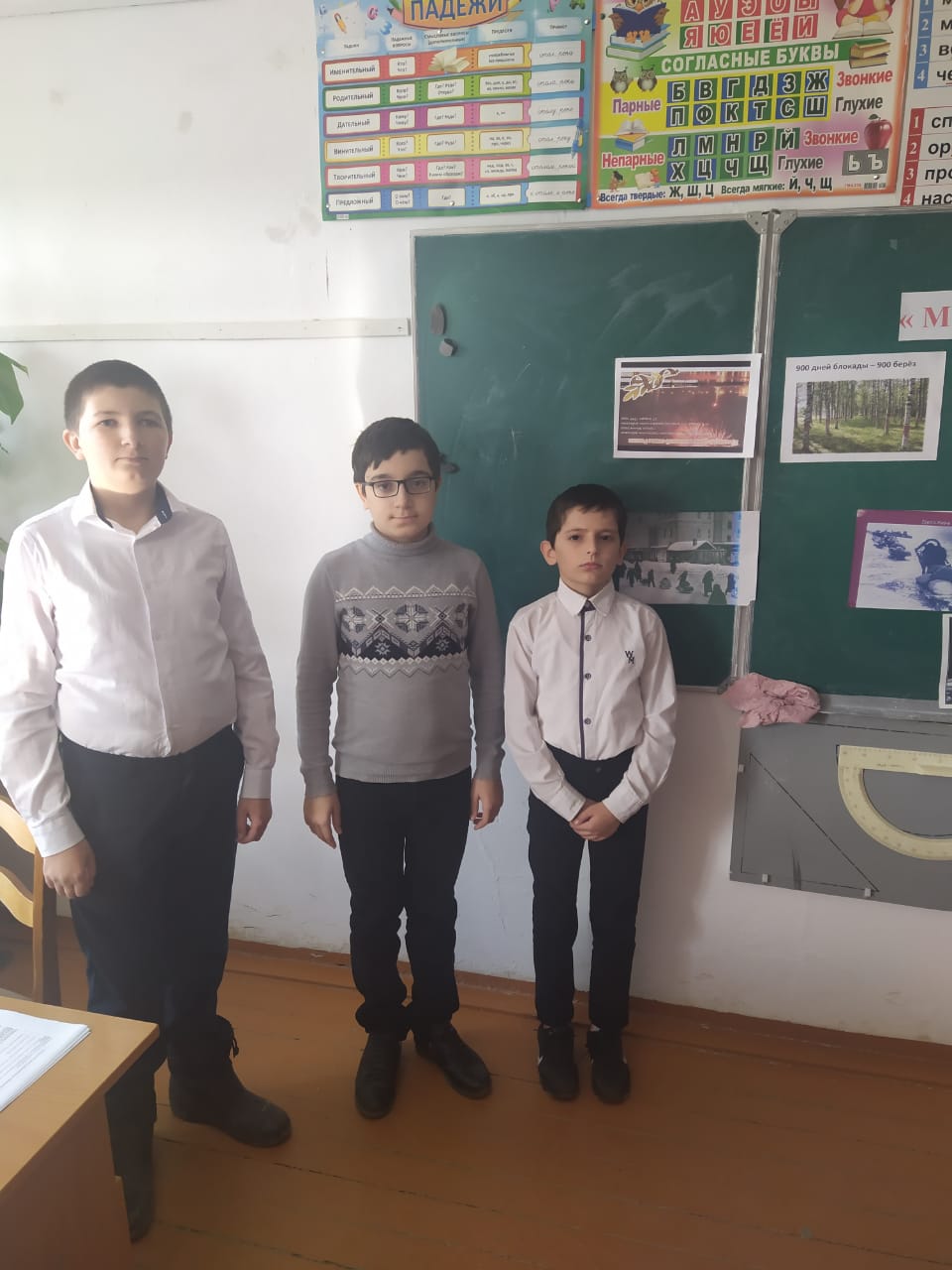 